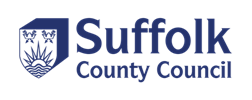 APPLICATION TO CREATE OR ALTER A VEHICULAR ACCESS(DROPPED KERB)PLEASE NOTE: This application is for accesses serving one or two neighbouring residential properties only. If your application is for a commercial or agricultural access, or serving three or more dwellings, you will instead need to apply for a Minor Works Licence. For more information visit this link:https://www.suffolk.gov.uk/planning-waste-and-environment/planning-and-development-advice/application-for-works-licence/ What type of application is this for? (Refer to Dropped Kerb Criteria for guidance)Pre-Application Advice (£200)			Full Application (£400)Applicant detailsLocation of intended vehicular access if different to aboveOwner of property, if different from above We will need the owner’s signed permission. There is a space for this at the end of the form.SignaturesThis completed application should be emailed to dropped.kerbs@suffolkhighways.org or posted to:Dropped KerbsPhoenix House3 Goddard RoadIpswichIP1 5NP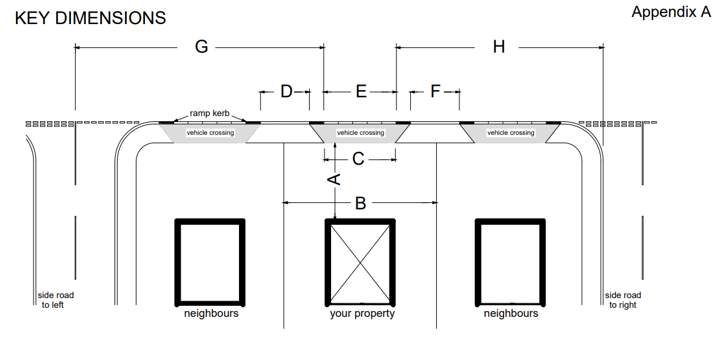 NameAddressTownPostcodeTelephone no.Mobile no.Email addressAddressTownPostcodeNameAddressTownPostcodeTelephone no.Mobile no.Email addressDoes the proposed work require planning permission?YesNoNote: If yes, please provide Planning Reference:                                                                                                    Note: If yes, please provide Planning Reference:                                                                                                    Note: If yes, please provide Planning Reference:                                                                                                    Are any watercourses or ditches affected by your proposals?  Note: If Yes, you must supply evidence of agreement from Suffolk County Council’s Floods and Water Management Team.YesNoAre any trees affected by your proposals? Note: If Yes, you must supply evidence of agreement from your District or Borough Council’s Arboricultural Officer.YesNoTo complete your application please complete Appendix A (Key Dimensions)ApplicantProperty Owner, if other (or written confirmation)Neighbouring Owner (If applying for new shared access)Print Name:Print Name:Print Name:Signed:Signed:Signed:Date:Date:Date:ADepth of parking space availablemetresBWidth of parking space availablemetresCProposed width of access at back of footway/vergemetresDDistance to neighbour’s access on the leftmetresEProposed width of access at carriagewaymetresFDistance to neighbour’s access on the rightmetresGDistance to junction on the leftmetresHDistance to junction on the rightmetresAdditional comments:Additional comments:Additional comments:Additional comments: